Расширенное собрание членов правления ОО «Республиканский этнокультурный центр уйгуров Казахстана»22 сентября 2017 года в Национальной библиотеке Республики Казахстан с участием Заместителя Председателя АНК Мынбая Д.К,  прошло расширенное собрание членов правления ОО «Республиканский этнокультурный центр уйгуров Казахстана», с участием коллектива республиканского государственного академического уйгурского театра музыкальной комедии им К.Кужамьярова, ученных, писателей,  поэтов, директоров школ, а также с председателями Городского культурного центра, Национальной ассоциации уйгуров, ОФ «Инаят», председатели районыых и областных филиалов, СМИ (Уйгур Авази, Азия бугун, Ахбарат, Ихсан). На данном собрании Депутат Мажилиса Парламента РК, Председатель ОО РЭКЦУК Нурумов Ш.У представил присутствующих, затем огласил Повестку дня:   «Переход на латиницу – это исторический шаг суверенного Казахстана».  В настоящее время этот факт широко обсуждается в Парламенте, в ВУЗах, а также  во всех сферах общественности. 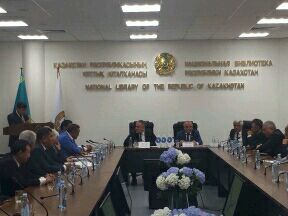 Затем первое слово было предоставлено Заместителю Председателя АНК Мынбаю Д.К. В своем выступлении заместитель Председателя – заведующий Секретариатом Ассамблеи народа Казахстана Дархан Мынбай отметил, что нам предстоит динамичный, но системный и поэтапный переход казахского языка на латиницу и Ассамблея народа Казахстана примет самое непосредственное участие в этой работе.Это обусловлено рядом обстоятельств.Во-первых. Переход казахского языка на латиницу является сердцевиной программы духовной модернизации Казахстана.Он облегчит формирование трехъязычия в стране, изучение всех трех языков молодым поколением граждан.Опыт ЭКСПО показал, что знакомство с Казахстаном вызвало закономерный интерес зарубежных гостей к казахскому языку, культуре, традициям.Государственный язык на латинице обеспечит удовлетворение такого интереса для миллионов граждан зарубежных стран, пишущих на латинском алфавите. Значит, казахский язык становится доступнее для изучения, а страна - привлекательнее с точки зрения развития международного бизнеса и туризма.Для наших соотечественников за рубежом открываются новые возможности для развития родного языка и письменности, сближения со своей исторической родиной. А мы получаем дополнительный стимул для трансферта в Казахстан инвестиций и технологий.Во-вторых. Государственный язык на латинице станет новым каналом включения казахстанского лингвистического пространства в международные коммуникации и мировую экономику.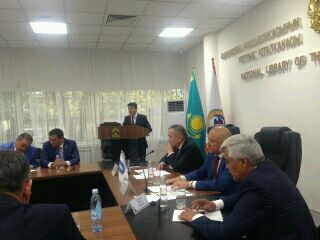 Благодаря латинице, мы сможем наиболее оптимально адаптировать международную научно-техническую лексику в наш национальный словарь.И в этом отношении латинская графика облегчит внедрение цифровых технологий и выполнение нашей главной задачи – вхождения в 30-ку мировых лидеров. Введение латиницы – это чистый прагматизм, направленный на повышение конкурентоспособности страны.В-третьих. Переход на латиницу, применение латинской графики в дополнение к национальному алфавиту стали мировой тенденцией.Люди стремятся знать и изучать языки тех цивилизованных стран, которые добились наибольших успехов в экономическом, социальном и научно-техническом прогрессе.Для Казахстана таким ориентиром стали страны Организации экономического сотрудничества и развития (ОЭСР – 35 стран), которые в подавляющем большинстве используют латиницу. В Японии и Китае, наряду с иероглифической письменностью, существуют алфавитные транскрипции японского и китайского языков, основанные на латинице.Латинизация алфавитов, любой информации – сегодня объективный мировой тренд.В-четвертых. Этот шаг повлечет за собой мультипликативный эффект для появления инноваций, новых технологий в самых разных сферах и отраслях, в том числе в образовании.Латинская графика применяется в медицине, на латинице дорожные знаки, автомобильные госномера, она применяется в паспортах, сотовых телефонах,  визуальной информации.Введение Единого стандарта алфавита государственного языка на латинской графике упорядочит этот процесс, сделает системным, более удобными и доступными  станут средства глобальной коммуникации.В заключении Д.Мынбай подчеркнул, важность всенародного обсуждения Единого стандарта алфавита государственного языка на латинской графике.Все мы четко понимаем - наш суверенный выбор обусловлен исключительно нашими общенациональными интересами – интересами конкурентоспособности и прагматизма, открытости сознания и сохранения национального кода.Введение латинской графики для казахского языка – это веление времени, продиктованное глубоко объективной необходимостью.Это касается только казахского языка. Как сказал Президент, кириллица свою роль продолжит играть. Поэтому те, кто пользуется кириллицей, говорят на русском языке, они могут не волноваться.А казахский язык является государственным, значит, в его будущем заинтересованы все граждане страны.Далее с докладом выступил главный редактор общественно- политической газеты «Уйгур авази», Член АНК Асметов Е.М. в выступлении он отметил: « Это не 30-е годы прошлого века, когда переход на латиницу даже не обсуждался. Сегодня мы имеем возможность высказывать свое мнение. У нас проходят парламентские слушания на эту тему, обсуждаются сроки внедрения нового алфавита в казахстанских учебных заведениях. Обсуждения идут с педагогической и родительской общественностью, с министерствами, согласуется всё с Администрацией Президента и Правительством. Будут готовиться кадры, издаваться учебники, словари, учебно-методические пособия. И только после окончательного утверждения новой письменной графики будет вводиться новое письмо во всех организациях образования страны. Тут следует отметить, что латиница коснется только казахского языка и всех тех предметов, которые будут преподаваться на казахском языке. Кириллица так и останется в преподавании предметов на русском языке». Далее в прениях по данному вопросу участвовали Депутат городского маслихата, Председатель АШУЯ с уйгурским языком обучения, директор №153 ШГ им А.Розибакиева Умаров Ш.Н, писатель – драматург, член Союза писателей Казахстана Аширий А, Почетный председатель ОО РЭКЦУК Шардинов А.Б, доктор филологических наук, профессор А. Тилвади, Директор  ОО «Туран дунияси» Махпиров К, все единогласно поддержали политику Президента о переходе на латиницу, высказали свое мнение и внесли ряд предложений и   отметили это как исторический шаг суверенного государства.